Муниципальное бюджетное дошкольное образовательное учреждение«Детский сад комбинированного вида № 41 «Скворушка» города НевинномысскаДополнительная платная образовательная услуга (кружок) для детей 5-7 лет«Радость творчества»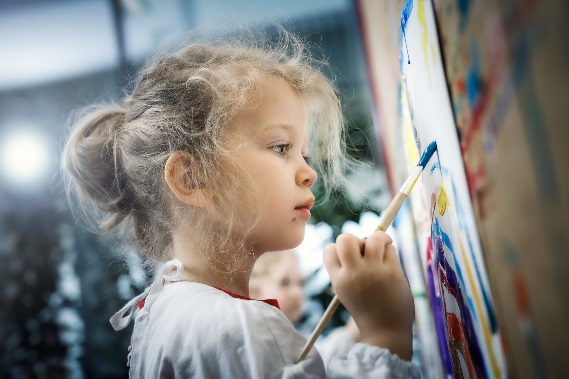 Уважаемые родители!Для ваших детей в детском саду организована дополнительная платная образовательная услуга «Радость творчества». Данная услуга представляет собой курс занятий на 9 месяцев (с сентября по май) для детей старшего возраста. Занятия проводятся 8 раз в месяц (2 раза в неделю) по 25-30 минут во 2 половине дня, стоимость одного занятия 180 рублей.В конце учебного года дети старшего возраста могут:-рисовать «живой объект»: птицу, животное, человека, сказочного героя на основе простейших геометрических фигур- научатся работать красками: мазком, линией, пятном, создавать новые цвета и оттенки, путём смешивания основных и дополнительных цветов на палитре- научатся компоновать изображение на листе и знать, как можно изобразить пространство- научаться передавать плановость в рисунке-познакомятся с азами перспективы в рисунке (линия горизонта)- овладеют навыками работы с разнообразными художественными материалами: карандашом, тушью, сангиной, пастелью, углём, гуашью, акварелью- будут знать разные виды и жанры изобразительного искусства и уметь в них работать.В процессе обучения предусмотрен индивидуальный подход к каждому ребёнку.Руководитель кружка: Леснюк Светлана ВикторовнаМуниципальное бюджетное дошкольное образовательное учреждение«Детский сад комбинированного вида № 41 «Скворушка» города НевинномысскаДополнительная платная образовательная услуга (кружок) для детей 4-5 лет«Радость творчества»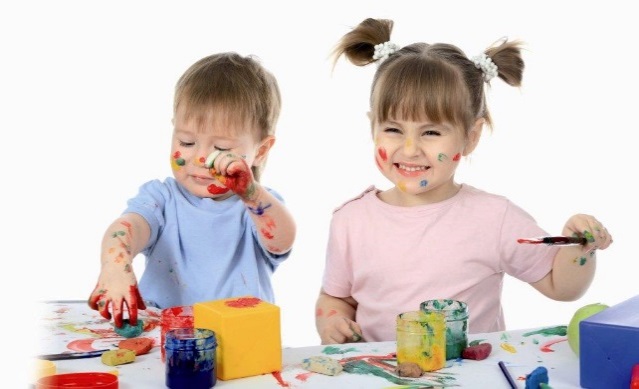 Уважаемые родители!Для ваших детей в детском саду организована дополнительная платная образовательная услуга «Радость творчества». Данная услуга представляет собой курс занятий на 9 месяцев (с сентября по май) для детей среднего возраста. Занятия проводятся 8 раз в месяц (2 раза в неделю) по 25-30 минут во 2 половине дня, стоимость одного занятия 180 рублей.В конце учебного года дети среднего возраста могут:- называть основные цвета и владеть элементарными приёмами их смешивания- владеть нетрадиционными техниками рисования: оттиск, пальчиковое рисование, восковая живопись, монотипия, набрызг- правильно держать кисть, пользоваться изобразительными материалами: акварелью, гуашью, графическими материалом- работать мазком, линией, цветовым пятном- изображать предметы крупно, используя весь лист бумаги- уметь организовывать своё рабочее место.В процессе обучения предусмотрен индивидуальный подход к каждому ребёнку.Руководитель кружка: Леснюк Светлана Викторовна